附件1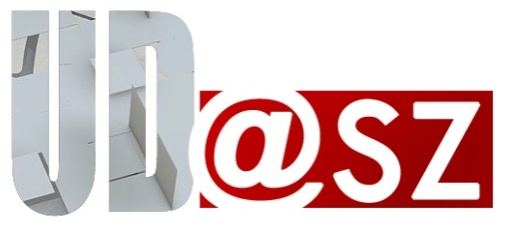 深圳市土木建筑学会城市设计专业委员会成立大会暨首届深圳城市设计论坛个人参会回执注： 请参会人员将回执填写完毕，并于11月30日前发送至zxlt_hit@163.com。联系人：陈占军，  电话：0755-86098125，18565658078传真：0755-26033803姓    名性    别工作/学习单位职务（职称）联系电话电子邮箱研究领域及专长